NEWCorvette Rochester Carburetor #17053295 from a 78 Corvette/L48 with AT/AC recently has been professionally refurbished and ready to go. Doesn't need rebuild and can be installed/modified for several GM applications for Chevy/GM 350 engines. $500.00 FIRMText me @ 302 423 2326   Michael KaneWTB a#17058206Quadra Jet Carb for a 78-79 L48 A/T A/C applicationContact Michael Kane302-423-2326  TEXT ONLYNEW, only 600 miles on tires, set of C7 tires & wheels.Front: P245/35 ZR 19Rear: P285/30 ZR 20These are Michelin Summer Tire Run Flats.Excellent price, only $1250.Also for sale, a C7 Wire Cover kit, $100.Items are located in DE.  Call Orville Mills, 302-228-3855.  FSCC Member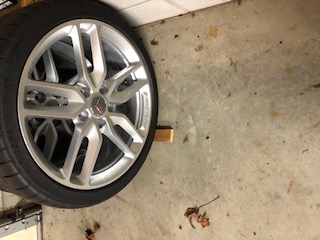 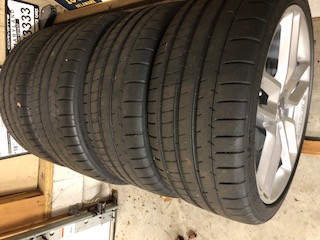 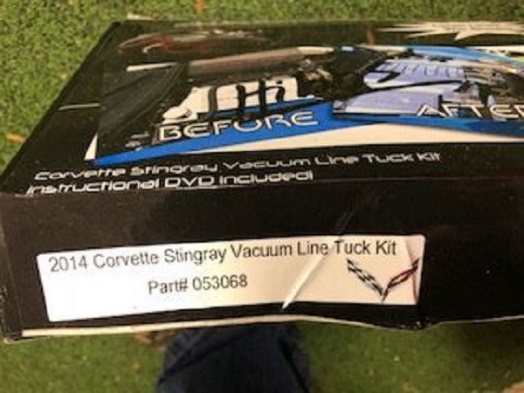 1960 Corvette, 350, 4-speed, 355 posi, power windows, new interior and door panels, complete power train rebuild (1200 miles). Both tops. $80,000. Richard Webb Milford, DE 302-236-1795 rickwebb001@gmail.com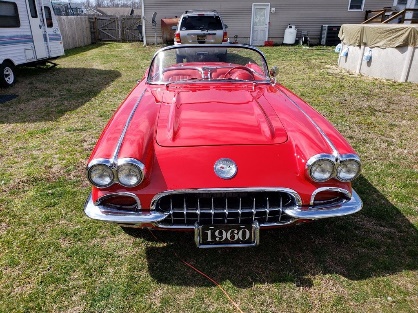 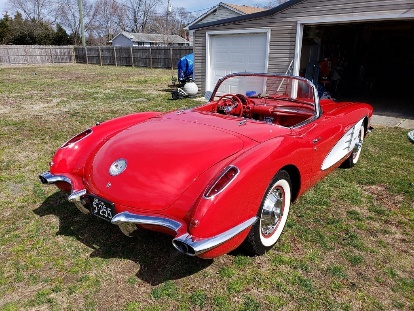 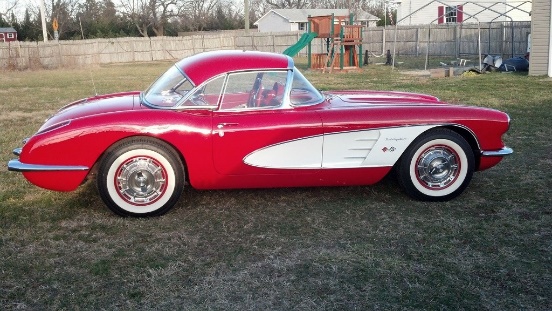 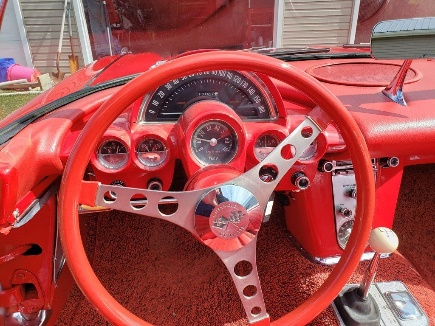 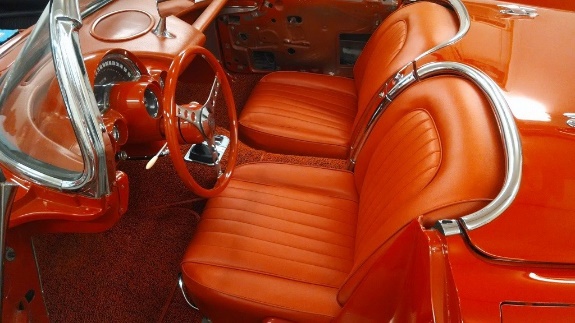 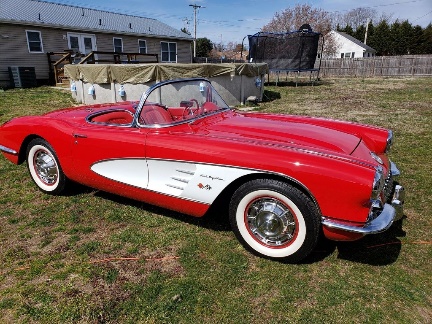 2009 Convertible ..  I have it at Solloway’s in Smyrna. Its a Beautiful car and 3LT with Navigation and Power Convertible top plus extras. 56, 000 miles in MINT condition. Automatic BRAND NEW TIRES. $25,300.  The details can be found at Solloway's in Smyrna.   Thank you, Dennis Mansour FSCC 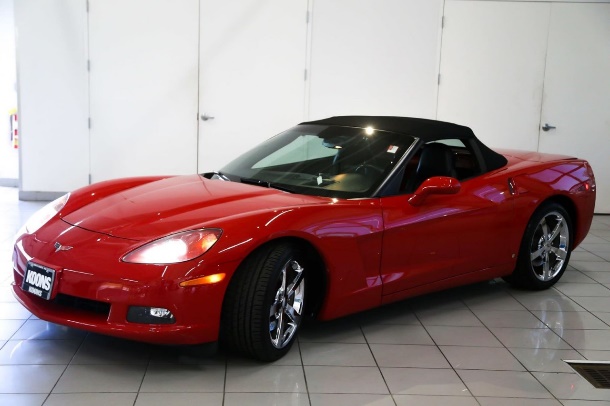 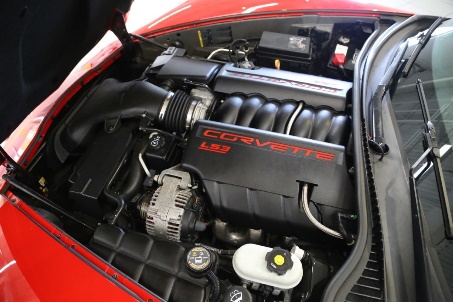 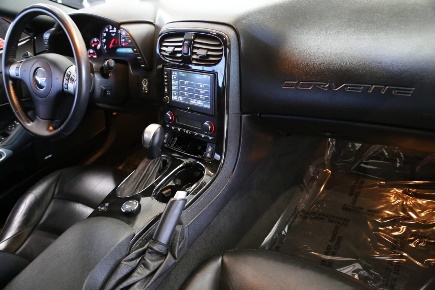 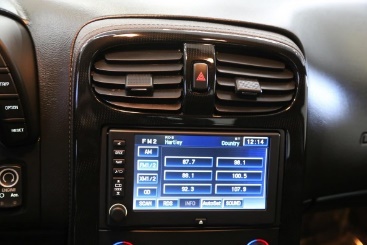 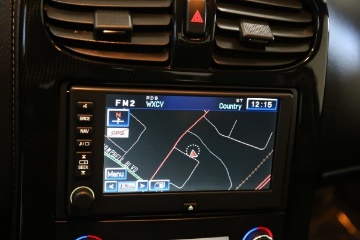 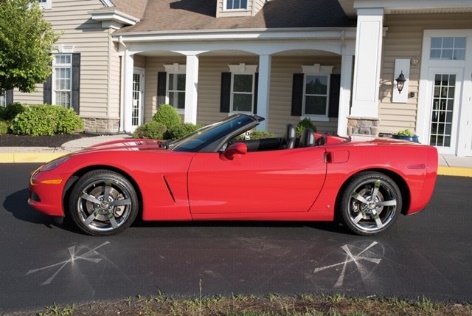 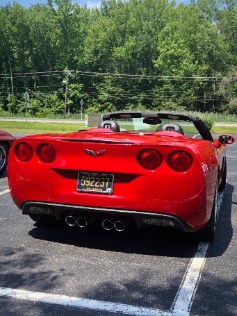 